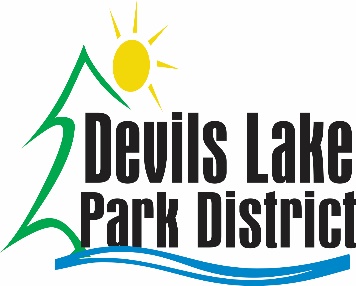 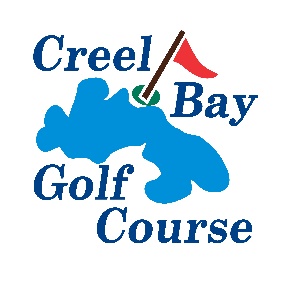 Creel Bay Golf Course      C/O Devils Lake Park District      501 Firebird Lane NWDevils Lake, ND 58301(701) 662.2408 – Golf Course       (701) 662-8243 – Park Dist. Office2024 Season Pass Holders and Prospective NEW Season Pass Holders:The 2024 Golf Season is just a few months away and we want to inform you about the new developments at the Creel Bay Golf Course and the 2024 rates.  Rob McIvor, Golf Course Manager, is back again this year.  2023 was a good year and a positive learning experience.  We saw a growing Women’s League, an increase in Men’s league, and a full slate of tournaments!!  We are planning on more specials, activities, and keeping the season pass holders more informed in 2024!!We have completed the addition to the Cart Shed.  The cart shed is currently full.  I do have a list of people waiting on cart shed spots, so if you have a spot and are not going to use it, let us know as soon as possible so we can offer it to the next person on the wait list.   We are also excited to make use of the cart paths and the dock this year!! Andy Hokanson, Golf Course Superintendent, will continue on in his position.  We have had some very positive feedback about the job he has done to get the course in great shape. We are hoping to open the Golf Course in April, weather permitting.  2024 Rates and RegistrationWe have included with this letter our 2024 fees and a registration form for season passes.  Make note of the following changes:  We have added Cart Storage, Locker Rentals and Trail Fees to the Early Bird Discount.  The Creel Bay Golf Course is keeping all other registration costs the same as 2023.  We have also kept the early bird discount for season membership provided your fees are paid in full by April 1st.  The registration form that is enclosed can be filled out and mailed with fees payable to:  Creel Bay Golf Course, 501 Firebird Lane NW, Devils Lake, ND  58301.  Please make sure you fill out the form completely including your birthdates, cell phone number and email address, if you have one.  We need these for our computer system to finish the registration process. We will be using your email address to keep you informed on upcoming events at the golf course.  If you want to pay by credit card you can do so on-line at www.creelbaygolf.com and click on the Devils Lake Park District logo; or www.dlparkboard.org and go to the Creel Bay Golf Course information.  This is for season passes ONLY!!  The Clubhouse will be open the week of March 25th-March 28th and April 1st from 11:00am-6:00 pm. for anyone that wants to come to the course and pay their fees.PLEASE, All golfers must check-in at the Clubhouse before they start their round of golf.  This includes golfers that have a season pass.  If you are renting a golf cart you MUST bring the key for the cart back to the Clubhouse at the end of your round of golf.  Clubhouse Tabs and ChargingAnyone wishing to start a personal tab this year must provide a credit card upfront to open the account.  There will be absolutely no personal charge accounts without a credit card.  The credit card account will be closed out at the end of the night.  If you do not personally close your account the bar tender will automatically add a 20% gratuity on to the balance of the account at the end of the night.Clubhouse Rentals or Tournament BookingsAnyone interested in renting the Clubhouse for a private party, wedding reception or other event or would like to book a date for a Golf Tournament must contact the Clubhouse when the course opens at 662-2408 or call the Devils Lake Park District office at 662-8243 until the course opens.WebsiteFOR REGISTRATION OF SEASON PASSES ONLY: www.creelbaygolf.com and click on the Devils Lake Park District logo; or Creel Bay Golf Course information on the Devils Lake Park District website www.dlparkboard.org.ALL OTHER INFORMATION:  www.creelbaygolf.com   Once again, we look forward to opening the course and are hoping to have a great year at the course.  Please feel free to give us a call with any suggestions or talk to Rob McIvor or Andy Hokanson if you have any concerns.  They will both be happy to visit with you.Sincerely,Dennis Nybo    	    Rob McIvor		Andy HokansonDennis Nybo 		        Rob McIvor		Andy Hokanson		Supt. of Parks & Recreation         Golf Course Manager	Golf Course SuperintendentMESSAGE FROM ANDY HOKANSON:As the golf season gets closer, you should be thinking about getting carts ready and prepped for future use. As for Greens Covers, look forward to an email in mid to late March to update when we’re going to take them off. It would be great to get as many people as we can to do this. We hope to have the same trend as last year, with a good chance to take the Greens Covers off in the beginning April but time will tell. 